Taller Práctico sobre Propiedad Intelectual para Empresarias de Pueblos Indígenas y Comunidades Localesorganizado porla Organización Mundial de la Propiedad Intelectual (OMPI)en colaboración con la Organización Internacional del Trabajo (OIT),el Centro de Comercio Internacional (CCI),y la Asociación Internacional de Marcas (INTA)Ginebra (Suiza), 11 a 15 de noviembre de 2019LISTA DE PARTICIPANTESpreparada por la Oficina Internacional de la OMPIPARTICIPANTES INVITADOS(por orden alfabético de los nombres de las personas)Laima ABEID SINARE (Sra.), República Unida de TanzaníaNaeema AL MAIMANI (Sra.), OmánLoreta ALSA (Sra.), FilipinasLucille ANAK AWEN JON (Sra.), MalasiaFotima BAIRAMBEKOVA (Sra.), TayikistánSolveig BALLO (Sra.), NoruegaAdi Lua CHUNG (Sra.), FijiGulnara DERBISHEVA (Sra.), KirguistánElham FEKRINEJAD TEHRANI (Sra.), Irán (República Islámica del)Higinia GONZÁLEZ MAROTO (Sra.), Costa RicaLucia Fernanda INÁCIO BELFORT SALES (Sra.), BrasilFlorence JAUKAE (Sra.), Papua Nueva GuineaElverina JOHNSON (Sra.), AustraliaLorena Paola LLUMIQUINGA JIMÉNEZ (Sra.), Ecuador Celestine Habiba MAGOUO EPSE DJALLO (Sra.), Camerún Subama MAPOU (Sra.), Nueva Caledonia (Francia)Aurea Eulalia MENDOZA CAPCHA (Sra.), PerúLorcia MOORE (Sra.), BeliceSarah MUHAMMAD FIKRY (Sra.), EgiptoTheresa SECORD (Sra.), Estados Unidos de AméricaTia TAURERE-CLEARSKY (Sra.), CanadáPaula THOMSON (Sra.), SudáfricaElena VARIKSOO (Sra.), Federación de Rusia Nancy Clara VÁSQUEZ GARCÍA (Sra.), MéxicoORGANIZACIONES INTERNACIONALES INTERGUBERNAMENTALESOrganización Internacional del Trabajo (OIT)Martin OELZ (Sr.), jefe de equipo, Pueblos Indígenas y Minorías Étnicas, Servicio de Género, Igualdad y Diversidad e ILOAIDS, Ginebra (Suiza)Simel ESIM (Sra.), directora de la Unidad de Cooperativas, Ginebra (Suiza)Andrea DÁVILA (Sra.), oficial técnica de la Unidad de Cooperativas, Ginebra (Suiza)Mina WAKI (Sra.), oficial técnica de la Unidad de Cooperativas, Ginebra (Suiza)ONU-MujeresChristine LÖW (Sra.), directora de la Oficina de Enlace de ONU-Mujeres en Ginebra (Suiza) Centro de Comercio Internacional (CCI)Juan HOYOS (Sr.), asesor, Cadenas de Valor Sostenibles e Inclusivas, División de Empresas e Instituciones, Ginebra (Suiza)ORGANIZACIONES INTERNACIONALES NO GUBERNAMENTALESAsociación Internacional de Marcas (INTA) Marion HEATHCOTE (Sra.), representante y directora de Davies Collison Cave Pty, Sydney (Australia)ORADORES EXTERNOSRune FJELLHEIM (Sr.), director general del Parlamento Sami de Noruega, Karasjohka (Noruega)Diego RINALLO (Sr.), profesor asociado de Mercadotecnia y Cultura del Consumidor en la KEDGE Business School, Marsella (Francia)Jennifer TAULI CORPUZ (Sra.), coordinadora jurídica de Tebtebba (Centro Internacional de los Pueblos Indígenas para la Investigación de Políticas y la Educación), Ciudad de Baguio (Filipinas)OFICINA INTERNACIONAL DE LA ORGANIZACIÓN MUNDIAL DE LA PROPIEDAD INTELECTUAL Minelik Alemu GETAHUN (Sr.), subdirector general del Sector de Cuestiones MundialesCornelia MOUSSA (Sra.), directora del Departamento de Gestión de los Recursos Humanos Alexandra GRAZIOLI (Sra.), directora del Registro de LisboaLouise VAN GREUNEN (Sra.), directora de la División de Fomento del Respeto por la PIWend WENDLAND (Sr.), director de la División de Conocimientos Tradicionales Begoña VENERO AGUIRRE (Sra.), consejera principal de la División de Conocimientos TradicionalesTamara NANAYAKKARA (Sra.), consejera de la División de Apoyo a las Pymes y la Capacidad EmpresarialShakeel BHATTI (Sr.), consejero de la División de Conocimientos TradicionalesThomas DILLON (Sr.), consejero jurídico de la División de Fomento del Respeto por la PISimon LEGRAND (Sr.), consejero de la División de Conocimientos TradicionalesMaria BEYELER SAPEN (Sra.), jurista de la División de Fomento del Respeto por la PIBeate GIFFO-SCHMITT (Sra.), oficial de recursos humanos de la Sección de Perfeccionamiento y DesempeñoFei JIAO (Sra.), administradora de programas de la División de Conocimientos TradicionalesDaphne ZOGRAFOS JOHNSSON (Sra.), jurista de la División de Conocimientos TradicionalesHanna Rebecka FORSGREN (Sra.), becaria de la OMPI en cuestiones indígenas de la División de Conocimientos TradicionalesCarla BENGOA ROJAS (Sra.), consultora de la División de Conocimientos Tradicionales[Fin del documento]SSSS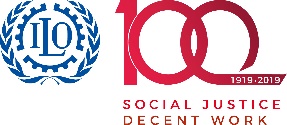 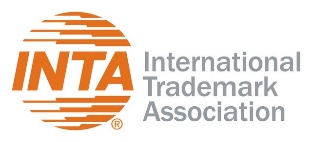 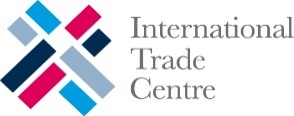 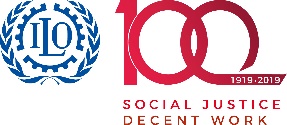 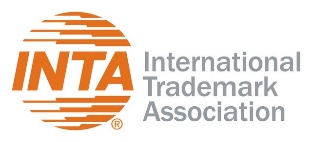 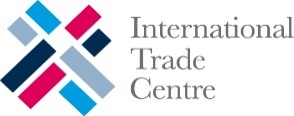 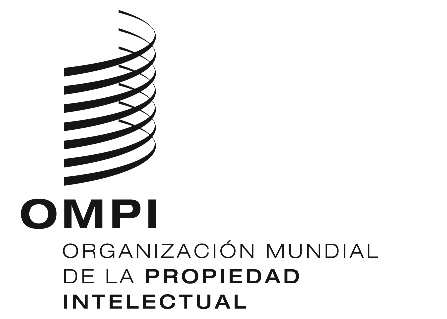 TALLERTALLERTALLERTALLERWIPO/IPTK/GE/19/INF/2  WIPO/IPTK/GE/19/INF/2  WIPO/IPTK/GE/19/INF/2  WIPO/IPTK/GE/19/INF/2  ORIGINAL: INGLÉSORIGINAL: INGLÉSORIGINAL: INGLÉSORIGINAL: INGLÉSFECHA: 5 DE NOVIEMBRE DE 2019FECHA: 5 DE NOVIEMBRE DE 2019FECHA: 5 DE NOVIEMBRE DE 2019FECHA: 5 DE NOVIEMBRE DE 2019